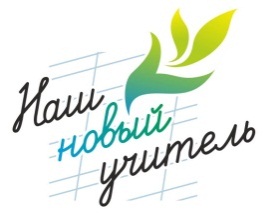 Сроки реализации мероприятия по присуждению гранта «Наш новый учитель»в 2014 году______________________________________________________________________(1) Заявления подаются общеобразовательными учреждениями в печатном и электронном видах в соответствии с требованиями, указанными в файлах «Форма заявления школ на участие в Гранте в 2014 году» и «Требования к учреждениям в 2014 году».(2) Документы подаются Соискателями в печатном и электронном видах в соответствии с требованиями, указанными в файлах «Перечень документов, представляемых соискателем Гранта в 2014 году» и «Требования к соискателю Гранта в 2014 году»№ п/пМероприятиеСрок исполнения1.2.Электронная регистрация Соискателей и организаций на участие в конкурсе Прием заявлений от общеобразовательных организаций на участие в конкурсе в качестве Работодателя (1)до 23.06.201424,25.06.20143.4.5. Прием документов от Соискателей на участие в конкурсе (2) (в день тестирования)Проведение тестирования Соискателей Проведение собеседования с Соискателями 24, 25.06.201424,25.06. 20142-4  июля  2014